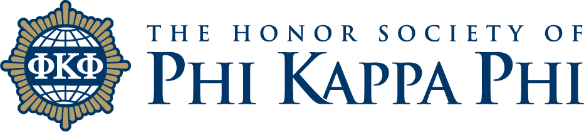 Awards: FelLowship Application InstructionsELIGIBILITYMust be an active (dues paid) member through April 15, 2024, or have accepted the invitation to join and be initiated by June 30, 2024. To verify membership status, call (800) 804-9880, ext. 235.Seeking full-time enrollment status in a graduate/professional school program to begin between May 1, 2024, and February 1, 2025.You have not/will not have completed more than 9 hours of semester credits of graduate study in any field at application deadline.DEADLINESSpring 2024 (check with your local chapter for exact date) – A complete packet must arrive at your local Phi Kappa Phi chapter on or before this date.Note that the early chapter deadline allows for each chapter to review submitted applications and to select the ONE applicant to represent the chapter as their nominee in the national competition.April 15, 2024, at 11:59 PM CT – Chapters are required to submit the materials of the ONE applicant they have selected as their nominee for the national competition to the Phi Kappa Phi national office via the online portal. No materials can be submitted after the April 15 deadline.INSTRUCTIONS TO APPLICANTSOBSERVE DEADLINES. Remember that the application must be submitted to your Phi Kappa Phi chapter by the chapter deadline.Please answer every question as fully as space permits. Be clear, concise, complete, organized, and orderly in preparing your application.Clearly identify your rationale for selection of the graduate institutions you have chosen.Give attention to your personal statement. Include an explanation for your weaknesses or anomalies in your grade reports and “gaps” that exist in your record, e.g. periods of inactivity in your academic pursuits.Exercise care in selecting the persons who will supply letters of recommendation. Ideally, letter writers should be people that are familiar with your academic work and can attest to your aptitude and demonstrated ability to excel in graduate school. (Be sure to stress that letters must be typed and a single page in length.)PROOFREAD your application and note that all applications will be subjected to AI screening. Complete the online application. Submit the completed application and supplementary documents to your chapter in the following order: application form, transcript(s)*, work sample, and two letters of recommendation. Maintain a copy of your application for your records. Application materials will not be returned.*Transcripts are required for each academic institution granting credit hours.FELLOWSHIP RECIPIENTS WILL:Provide a high-resolution color photograph and a completed biographical sketch for publicity purposes.Pursue the proposed course of study at one of the institutions listed unless prior approval of changes in plans is secured from the Fellowship Committee.Pursue graduate or professional study as a full-time student and maintain a high level of scholarship and good standing.Submit, on time, any reports required by Phi Kappa Phi and notify the national office of any circumstances that may significantly alter student status.Fellowship funds will be disbursed after July 1, 2024, after providing a complete Certificate of Registration.May defer (up to 2 years) to accept a Fulbright, Rhodes Scholarship, etc. A written request from the recipient with Selection Committee approval is necessary.